Request for Extension of Submission DeadlineTO:Academic Supervisor of the Programme“____________________________________”_____________________________________(full name)FROM:_____________________________________(full name)__________________________________________________________________________Year ___ student, group No.____RequestI  hereby  request  to  extend  the  submission  deadline  for  my Master’s Thesis  to  “____”_________________ 201__ on the grounds _________________________________________________________________________________________________________(specify the grounds)________________________(Student’s signature)“___”_____________ 201________________________(Supervisor’s signature)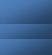 